22 апреля 2020гТема 2.4.3. Дефекты, возникшие после раскроя материалов, произведенного с нарушением технических условий.Тема урока: Дефекты, возникшие после раскроя материалов, произведенного с нарушением технических условий.Задание: 1)Выполнить конспект по теме!2) Проверочная работа: Ответить на контрольные вопросы на странице 132 учебника!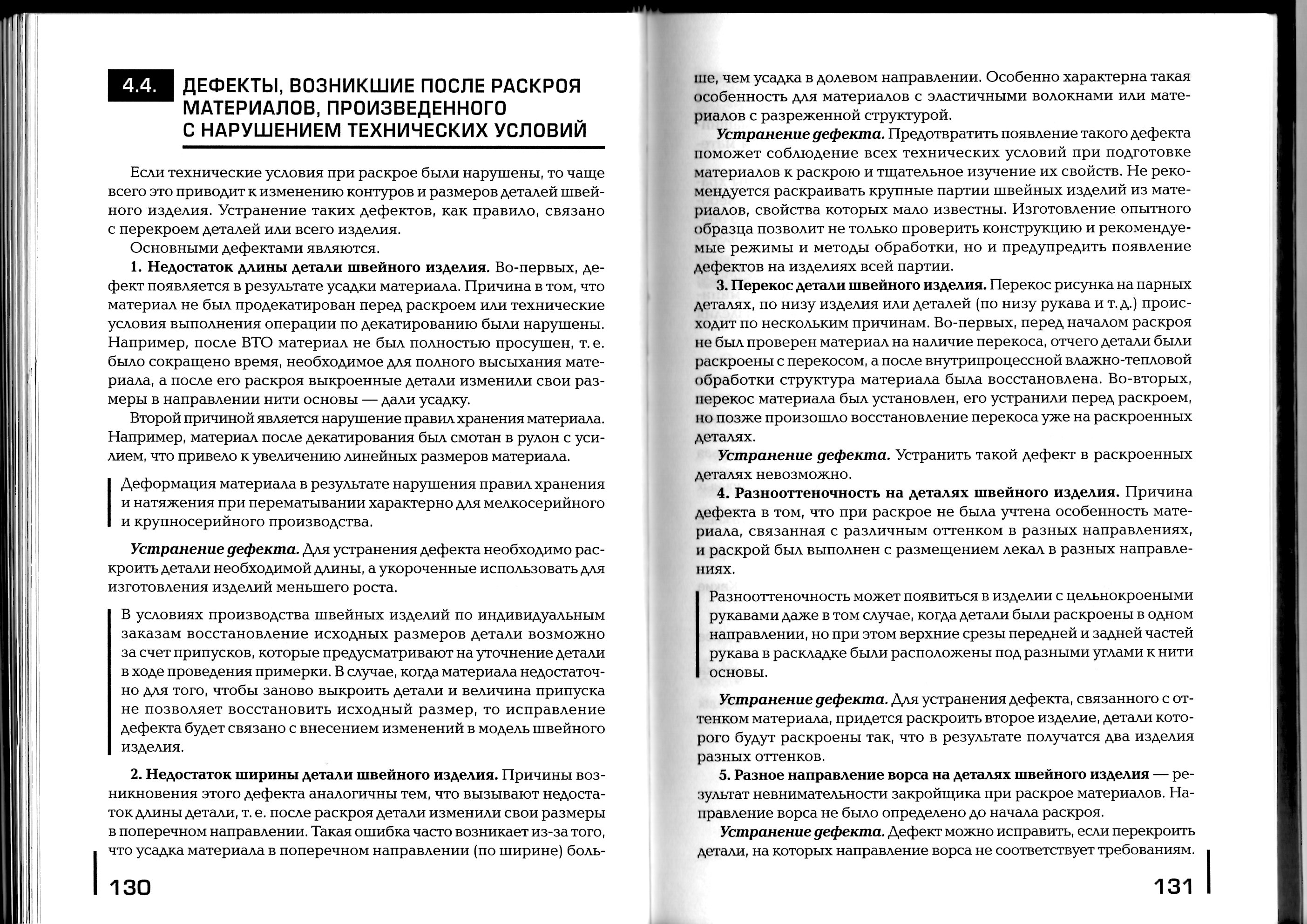 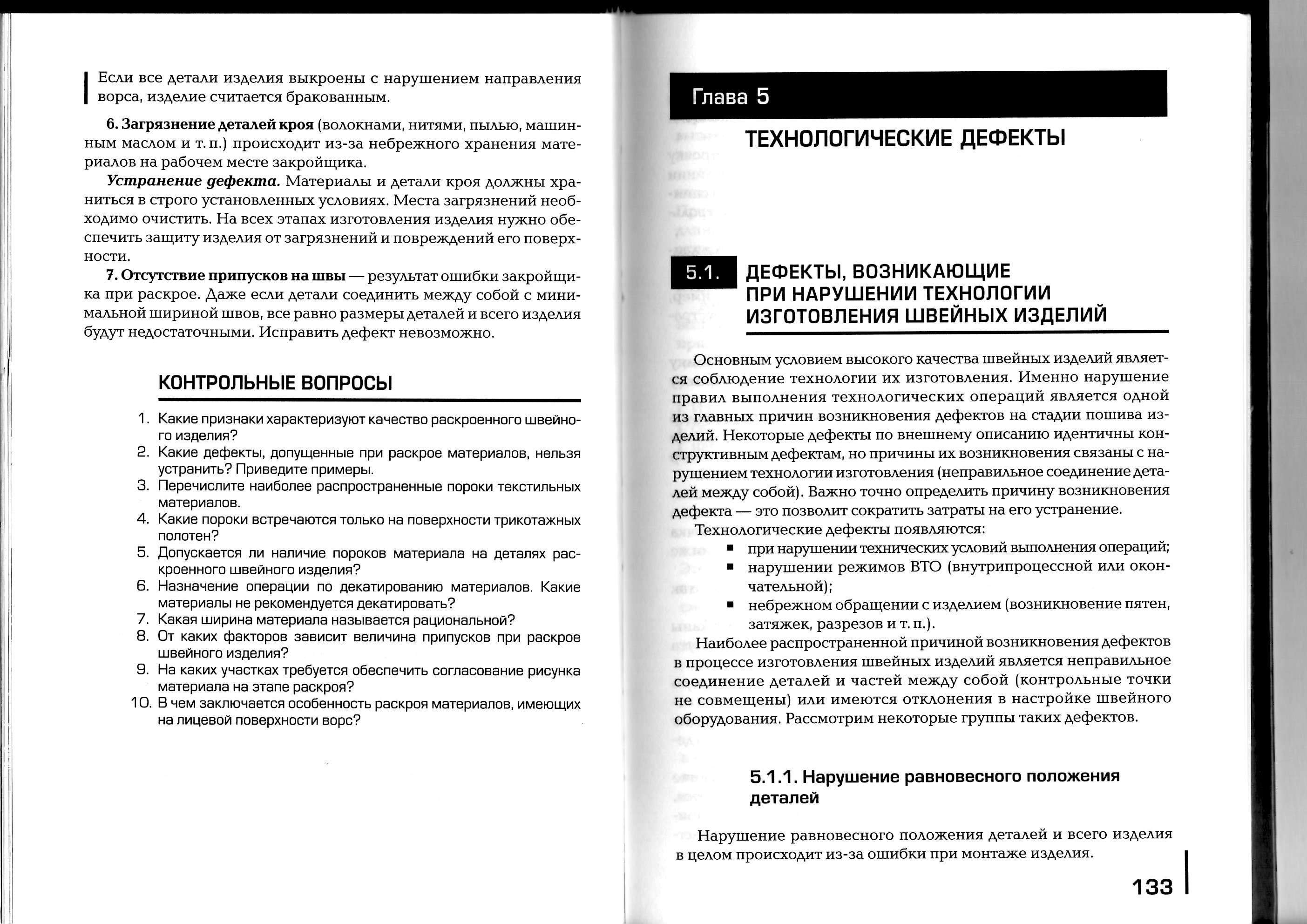 